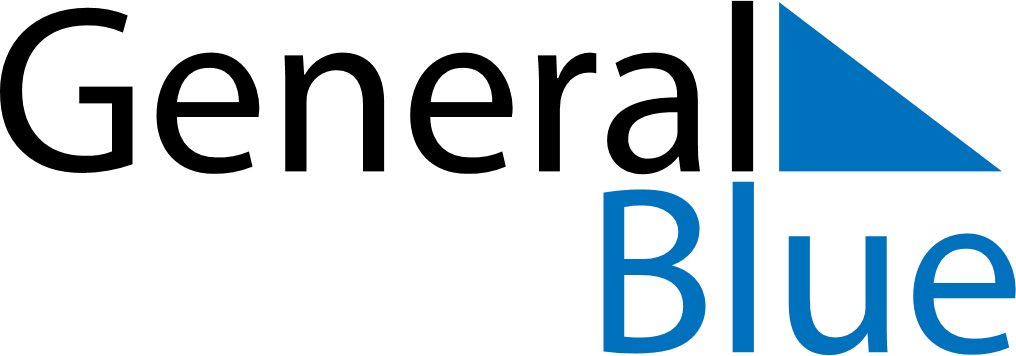 June 2026June 2026June 2026AustriaAustriaSundayMondayTuesdayWednesdayThursdayFridaySaturday123456Corpus Christi789101112131415161718192021222324252627282930